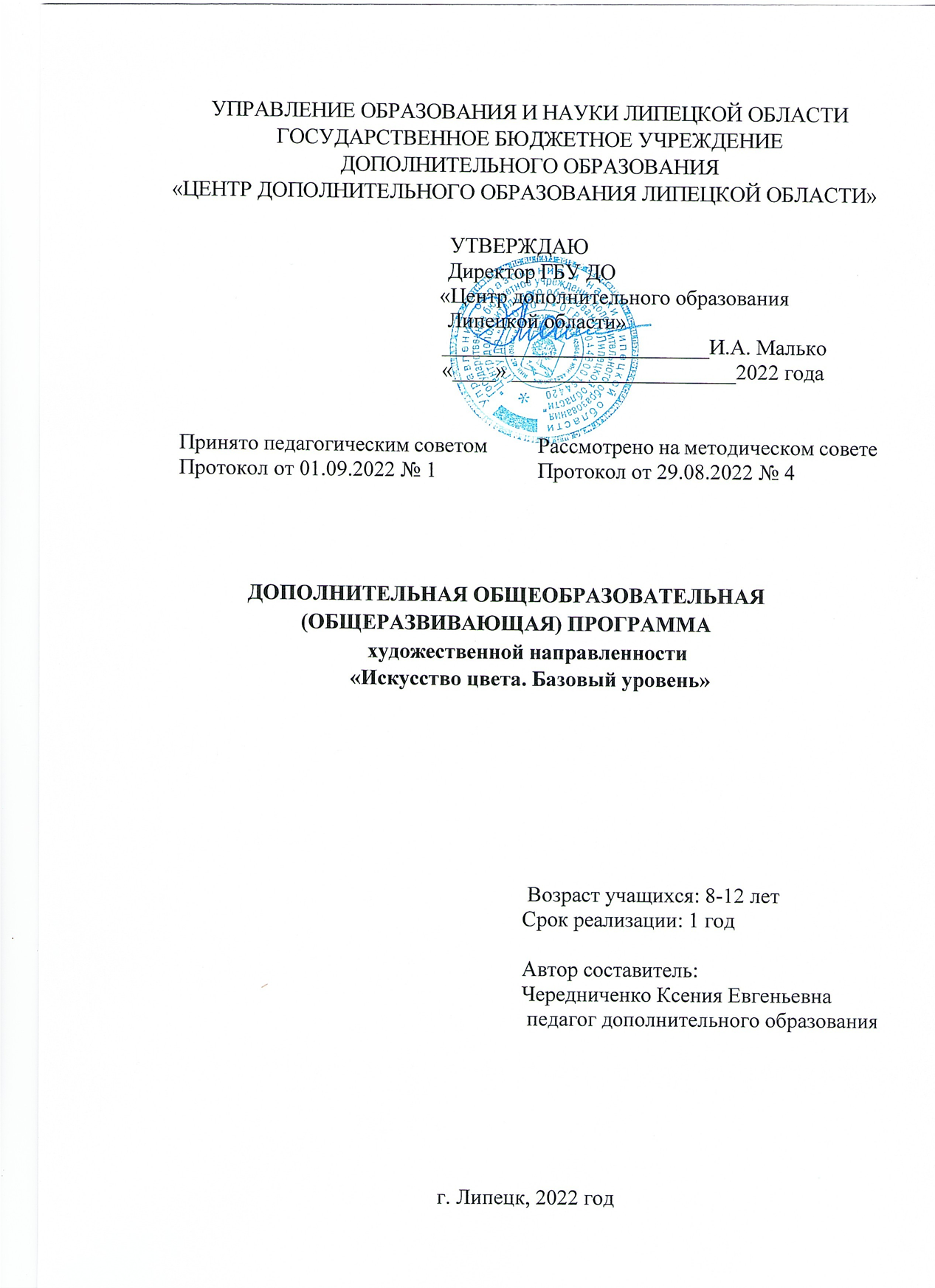 СОДЕРЖАНИЕ1. Комплекс основных характеристик программы1.1 Пояснительная записка…………………………………………………….......21.2 Цель и задачи программы……………………………………………………...51.3 Содержание программы…………………………………………………..........61.4 Планируемые результаты …………………………………………………......92. Комплекс организационно-педагогических условий2.1 Формы аттестации………………………………………………………….......92.2 Методическое обеспечение……………………………………………………122.3 Календарный учебный график……………………………………………......142.4 Рабочая программа…………………………………………………….………142.5 Условия реализации программы……………………………………...………173. Иные компоненты3.1 Воспитательная работа ……………………………………………………….183.2 Работа с родителями (законными представителями) …………………........194.  Список литературы……………………………………………………..........201. Комплекс основных характеристик1.1 Пояснительная запискаДополнительная общеобразовательная (общеразвивающая) программа художественной направленности «Искусство цвета. Базовый уровень» разработана в соответствии с нормативными документами, в которых закреплены содержание, роль, назначение и условия реализации программ дополнительного образования:Федеральный Закон «Об образовании в Российской Федерации» (№ 273-ФЗ от 29.12.2012 г. в ред. от 31.07.2020 г.);Приказ Министерства просвещения РФ от 9 ноября 2018 г. № 196 «Об утверждении Порядка организации и осуществления образовательной деятельности по дополнительным общеобразовательным программам» (ред. от 30.09.2020 г.);Приказ Министерства просвещения РФ от 3 сентября 2019 № 467 «Об утверждении Целевой модели развития региональных систем дополнительного образования детей»;Распоряжение Правительства Российской Федерации от 29 мая 2015 года №996-р «Стратегия развития воспитания в Российской Федерации на период до 2025 года»;Постановление Главного государственного санитарного врача Российской Федерации от 28.09.2020 г. № 28 «Об утверждении санитарных правил СП 2.4.3648-20 «Санитарно-эпидемиологические требования к организациям воспитания и обучения, отдыха и оздоровления детей и молодежи»;Концепция развития дополнительного образования детей до 2030 года, утвержденная распоряжением Правительства Российской Федерации от 31 марта 2022 г. № 678-р.	Изобразительное искусство, как и любой другой вид искусства - это ярко выраженная творческая деятельность, в процессе которой создаются художественные образы – конкретно-чувственные образы, отражающие действительность и воплощающие эстетическое отношение к ней человека. Искусство формирует и развивает человека разносторонне, влияет на его духовный мир в целом. Оно развивает глаз и пальцы, углубляет и направляет эмоции, возбуждает фантазию, заставляет работать мысль, формирует кругозор и нравственные принципы.  Наиболее эффективным средством для развития творческого мышления учащихся является художественно–творческая деятельность. Изобразительное искусство – это занятие для учащихся совершенно разного возраста.	Программа базового уровня обучения предполагает использование и реализацию таких форм организации материала, которые допускают освоение специализированных знаний и, гарантированно обеспечивают трансляцию общей и целостной картины в рамках содержательно-тематического направления программы. Каждое занятие направлено на овладение основами изобразительного искусства, на приобщение к активной познавательной и творческой деятельности. Направленность программы – художественнаяПрограмма предоставляет учащимся дополнительные возможности по развитию творческих и образовательных потребностей для духовного и интеллектуального развития посредством приобщения их к живописи. Данная программа реализует комплексный подход в обучении детей рисованию:изучение техники рисования изобразительного искусства,умение создавать изображения в разных жанрах изобразительного искусства;обучать умению выстраивать композицию в рисунке;Новизна программыНовизна состоит в том, что программа «Искусство цвета «Аrt – color»» ориентирована на применение широкого комплекса различного дополнительного материала по изобразительному искусству. В процессе обучения, учащиеся получают знания о простейших закономерностях строения формы, о линейной и воздушной перспективе, композиции, декоративной стилизации форм, рисования, аппликации, а также о наиболее выдающихся мастерах изобразительного искусства, красоте природы и человеческих чувств. В ходе обучения, учащиеся занимаются проектно-исследовательской деятельностью это развивает познавательные навыки учащихся, умения самостоятельно конструировать свои знания, умения ориентироваться в информационном пространстве, развитие критического и творческого мышления.             В творчестве, наполненном интересным познавательным материалом, дети получают возможность развивать свои личностные, познавательные, коммуникативные компетенции, проявляют себя эмоционально, а также развивают свои художественные навыки.Актуальность программы заключается в том, что данная программа предназначена для детей младшего и среднего возраста. Наиболее привлекательными видами художественной деятельности для этого возраста является рисование красками, декоративные работы. А это способствует развитию образного мышления, воспитанию художественного вкуса и творческой познавательной активности ребенка. Изучение изобразительного искусства необходимо. Именно оно и раскроет учащимся мир реально существующей гармонии, развивает чувство красоты форм и красок окружающего мира, творческие способности и фантазии. Без овладения необходимыми основами изобразительной грамоты не может быть полноценного художественного образования и эстетического воспитания.Педагогическая целесообразность.Изобразительное искусство играет важную роль в развитии и воспитании учащихся. Изобразительное искусство помогает почувствовать красоту окружающего мира. Развить творческое мышление поможет художественно - творческая деятельность. Осваивая практические умения и навыки в художественном творчестве, учащиеся удовлетворяет свои потребности в созидании, в желании создать что-то совершенно новое. Занятия изобразительным искусством помогают развить органы чувств, умению наблюдать, анализировать, понимать прекрасное.  Художественное творчество нацеливает на развитие у учащихся интереса к искусству, уважению и любви культуре своего народа. Творческое объединение познакомит с различными видами и жанрами изобразительного искусства, художественными материалами и разнообразными направлениями классического и прикладного творчества. Программа «Искусство цвета «Аrt – color» разработана таким образом, чтобы учащиеся постепенно входили в мир изобразительного искусства и был бы готов к познанию более сложного материала в будущем.Отличительной особенностью данной программы в предоставлении учащимся большой свободы действий при создании и реализации своих работ через подробное изучение референсов (вспомогательных изображений, изучающих перед работой, для точности передачи деталей), повышающие художественные навыки через лёгкое и быстрое получение и усвоение знаний по светотени, формам, фактурам и текстурам.Адресат программы Программа построена с учетом возрастных и психологических особенностей учащихся, реализуется для всех желающих в разновозрастных группах; рассчитана на любой социальный статус учащихся, имеющих различные интеллектуальные, технические, творческие способности, не имеющие противопоказаний по здоровью.	Набор осуществляется без специальной подготовки, от учащихся не требуется специальных знаний и умений, кроме желания познавать новое и развиваться в мире искусства.Режим занятийПродолжительность и режим занятий в студии «Art-color» устанавливается локальным нормативным актом в соответствии с Санитарно-эпидемиологическими требованиями к организациям воспитания и обучения, отдыха и оздоровления детей и молодежи.	Занятия проводятся два раза в неделю по три часа. Продолжительность         одного занятия составляет 45 минут. После 45 минут занятий организовывается обязательный перерыв длительностью 10 минут для проветривания помещения и отдыха учащихся. 	Общее количество часов в неделю по программе - 6 часов для одной группы учащихся включая учебные занятия в выходные дни с учетом пожеланий родителей (законных представителей) несовершеннолетних учащихся и с целью создания наиболее благоприятного режима занятий и отдыха детейСроки реализации программы-29.09.2022-31.05.2023. Объем программы-216 часов (в том числе: теория-36 час., практика-180 час.) 36 недель/9 месяцев/1 годФорма обучения - очнаяОсобенности организации образовательного процесса - язык реализации программы - государственный русскийЦелевая аудитория по возрасту – 8-12 лет1.2 Цель и задачи программыЦель - формирование базовых компетенций в области изобразительного искусства, создание возможностей для творческого развития учащихся и условий для их социализации в будущей жизни.Задачи:Образовательныесформировать базовые компетенции в области изобразительной деятельности;научить владеть практическими умениями и навыками в художественной деятельности;сформировать устойчивый интерес к изобразительному искусству, способность воспринимать его исторические и национальные особенности;сформировать умения в части исполнения творческого продукта разнообразными формами изображения на плоскости и в объеме (с натуры, по памяти, по представлению, по воображению).Развивающиеформирование умений создавать художественный образ в рисунке на основе решения технических и творческих задач;развивать активное участие учащихся в культурной жизни;формирование навыков передачи объема и формы, передачи материальности предметов, фактуры, освещения с выявлением планов. Воспитательныеразвитие воображения и фантазии при выполнении быстрых творческих зарисовок;воспитание способностей художественного и эстетического восприятия социально-психологических качеств личности, для обеспечения возможности эмоционально переживать, оцениваться, наслаждаться эстетически прекрасными предметами и явлениями;воспитание умений и навыков межличностного сотрудничества в каждом учащемся.1.3. Содержание программыУчебный планСодержание программы1.Вводное занятиеВведение в программу. Знакомство с правилами охраны труда, правилами электро- и пожарной безопасности. Организация рабочего места. Знакомство с программой второго года обучения.Модуль I «Изобразительное искусство»Данный модуль рассчитан на учащихся, прошедших первый год обучения. Обучаемые второго года должны получить более глубокие познания в истории мирового искусства. Познакомится с новым жанрами и направлениями изобразительного творчества.1.1. Основы рисунка
Основы выполнения графического рисунка. Виды графического рисунка. Основные понятия перспективы. Рисование с натуры графическими материалами. Декоративная работа. Лепка овощей, фруктов, животных.1.2. Основы живописи
Основы живописи. Светотени. Основы выполнения живописного рисунка. Рисование с натуры живописными материалами.2.Модуль II «Декоративно-прикладное творчество»
Данный модуль познакомит с такими направлениями скетчинга как Food-иллюстрация, флористический, интерьерный, архитектурный, индустриальный тревел-скетчинг, fashion-иллюстрация, lifestyle-скетчинг.2.1. Изучение различных орнаментов народов мираЗнакомство с основными принципами декоративно-прикладного искусства. Изучение различных орнаментов народов мира. Мотивы. Символика. Ритм, симметрия и гармония сочетания цвета. Изучение составление орнамента, узоров. Композиция узора. Декоративное рисование в графике. Построение узора из элементов орнамента карандашом. Эскиз своего орнамента. Изучение сочетания цвета в декоративном орнаменте.Рисование отдельных частей орнамента карандашом. Составление своего орнамента. Разработка эскиза для декоративного оформления кабинета. Расписывание дощечек, ложек, шкатулок, закладок для книг, платочки орнаментами красками.2.2. Русский орнаментЗнакомство с различными материалами и приспособлениями для рисования. Особенности декоративно-прикладного творчества: художник и зритель. Передача настроения в творческой работе (в живописи) с помощью цвета, линии, пятна. Освоение основ рисунка, декоративно-прикладного искусства. Узор и орнамент. Виды орнаментов. Узор в полосе и по кругу. История возникновения Городецкой росписи. История возникновения Хохломской росписи. Техника хохломской окраски.3. Модуль III «Лепка»3.1. Основные пропорции фигуры человека
Знакомство с фигурой человека. Основы фигуры. Пропорции. Конструкция. Упрощенная фигура. Работа с графическими материалами. Основные линии человеческой фигуры. Наброски человеческой фигуры. Рисование складок на одежде человека. Светотень. Знакомство с этапами работы над фигурой человека в живописи. 3.2. Лепка фигуры человека
4.Модуль IV «Проектная деятельность»4.1. Возникновение и особенности сказочно – былинного жанра
Знакомство со сказочно-былинным жанром. Возникновение и особенности сказочно – былинного жанра. Знакомство с художниками иллюстраторами (В.М. Васнецов, И.Я. Билибин, М.А.Врубель). Особенности композиций. Образы. Этапы работы над созданием иллюстрации. Чтение сказок. Рисование персонажей из сказок. Рисование иллюстраций из любимых сказок.4.2. Иллюстрации к любимым книгам
Выбор сказки, сюжета, композиции. Разработка эскиза. Рисование иллюстраций.1.4 Планируемые результаты программыПредметные результаты Теоретические знания:формирование знаний о понятиях «пропорция», «светотень», «перспектива», «ракурс» и другие;изучение законов перспективы;изучение свойств живописных материалов.Практические знания:развитие умений использовать приемы линейной и воздушной перспективыразвитие умений умение моделировать форму сложных предметов тоном;развитие умений делать быстрые зарисовки на время;обучение рисовать по памяти предметы в разных несложных положениях;умение изображать состояния природы, натурных объектов с передачей их эмоционального состояния;формирование навыков владения линией, штрихом, пятном;формирование навыков выполнения линейного и живописного скетча;формирование навыков передачи фактуры и текстуры предмета;формирование навыков передачи пространства средствами цвета.Метапредметные результаты:развитие коммуникативных навыков в совместной творческо-коммуникативной деятельности;развитие навыков работы в творческом коллективе, анализировать итоги своего и коллективного труда;развитие художественного вкуса, способности видеть и понимать прекрасное.Личностные результаты: формирование мотивации к приобретению творческих навыков; развитие потребностей в творческой деятельности.2. Комплекс организационно-педагогических условий2.1 Формы аттестацииВ программе применяются технологии, которые дают возможность учитывать индивидуальные способности и возможности каждого обучающегося: хореографические данные, состояние здоровья, уровень мотивации к обучению, степень загруженности каждого ребёнка, профориентацию.Контроль осуществляется на основе наблюдения за образовательным процессом с целью получения информации о достижении планируемых результатов.Эффективность и результативность программы отслеживается через образовательную аналитику - сбор, анализ и представление информации об учащихся (включает уровень образованности ребенка - уровень предметных знаний и умений, уровень развития его личностных качеств, параметры входного контроля, промежуточной аттестации и аттестация на завершающем этапе реализации программы, педагогах дополнительного образования, образовательной программе и контенте, необходимые для понимания и оптимизации учебного процесса).  В образовательном процессе педагогами активно используются инновационные образовательные технологии: проектная и исследовательская деятельность, индивидуальный подход, тренировочные упражнения, здоровьесберегающие технологии, что способствует повышению качества знаний, умений и навыков в освоении программы, результативности участия в мероприятиях различного уровня.	В течение года педагоги ансамбля проводят мониторинг по следующим критериям качественного их проявления:расширение диапазона знаний, умений и навыков в области выбранного направления;достижение определенного уровня эстетической культуры;творческая активность (ситуация успеха на занятиях, мероприятиях Центра, мероприятиях областного и Всероссийского уровня);уровень самооценки учащегося;профессиональное самоопределение учащихся;творческое сотрудничество в рамках коллектива.	Аттестация является обязательным компонентом образовательной деятельности и служит оценкой уровня и качества освоения обучающимися образовательной программы.Входной контроль – оценка исходного уровня знаний учащихся перед началом образовательного процесса.	Промежуточная аттестация – оценка качества усвоения учащимися содержания конкретной общеразвивающей программы по итогам учебного периода (года обучения).	Аттестация на завершающем этапе реализации программы – оценка учащимися уровня достижений, заявленных в программе по завершении всего образовательного курса.Аттестация учащихся осуществляется в соответствии с критериями оценки сформированности компетенций, заложенными в содержание общеобразовательной (общеразвивающей) программы «Искусство цвета. Стартовый уровень» по уровням освоения материала и определяет переход учащегося на следующую образовательную ступень. Формы проведения аттестации: собеседование, тестирование, самостоятельные творческие работы, контрольные занятия, практические работы, конкурсы, выступления, отчетные концерты, итоговые занятия и др.Еще один показатель качества подготовки учащихся – участие и результативность в мероприятиях различного уровня.Оценочный лист уровня сформированности знаний, умений и навыковПротокол результатов аттестации учащихся (шаблон)Вид аттестации: предварительная (сентябрь) / текущая (декабрь) / промежуточная или аттестация на завершающем этапе (май)	Творческое объединение (коллектив):	Наименование программы: 	Группа №:  	Год обучения:     	Кол-во учащихся в группе:	Ф.И.О. педагога:	Дата проведения аттестации:	Форма проведения: собеседование, практическое задание, ролевая игра, конкурс, викторина, игра, итоговый концерт (выставка), тесты и др.)	 Форма оценки результатов: уровень (высокий, средний, низкий)Результат аттестации	Всего аттестовано_______ из них по результатам аттестации:высокий уровень______средний уровень______низкий уровень_______          Подпись педагога                Оценочные материалыСодержание аттестации. Сравнительный анализ качества выполненных работ начала и конца учебного года (выявление роста качества исполнительского мастерства):композиционное размещение на листе;рисование тематической композиции;степень развития интеллектуальных, художественно-творческих способностей учащегося, его личностных качеств;уровень развития общей культуры учащегося.Форма оценки: уровень (высокий, средний, низкий).Подведение итогов реализации данной дополнительной общеобразовательной (общеразвивающей) программы осуществляется через тестирование, выставки, участие в областных, Всероссийских и международных конкурсах и фестивалях.Примерные параметры и критерии оценки уровня усвоения программы.                                 Ознакомительный уровень2.2 Методическое обеспечениеРазработка методических рекомендаций, практикумов, сценариев по различным формам работы с детьми: беседы, игры, конкурсы, соревнования.Разработка методических пособий, иллюстративного и дидактического материала.Различные формы и методы обучения в программе реализуются различными способами и средствами, способствующими повышению эффективности условия знаний и развитию творческого потенциала личности учащегося.Методы обученияНаглядный: непосредственно показ педагогом техник изображения;использование графических материалов, зарисовок; демонстрация приемов работы.	Словесный: обращение к сознанию учащегося, добиваясь не автоматического, а осмысленного выполнения и исполнения.	Практический: в его основе лежит много кратное повторение и отработка движений. 	Режим занятий. Продолжительность и режим занятий в студии изобразительного искусства «Art-color» устанавливается локальным нормативным актом в соответствии с Санитарно-эпидемиологическими требованиями к организациям воспитания и обучения, отдыха и оздоровления детей и молодежи.	Продолжительность занятия – 2 ч 35 мин. После 45 минут занятий организовывается обязательный перерыв длительностью 10 минут для проветривания помещения и отдыха учащихся. 	Общее количество часов в неделю по программе - 6 часов для одной группы учащихся включая учебные занятия в выходные дни с учетом пожеланий родителей (законных представителей) несовершеннолетних учащихся и с целью создания наиболее благоприятного режима занятий и отдыха детей.Методы контроля и управления образовательным процессом – это наблюдение педагога в ходе занятий, анализ подготовки и участия воспитанников коллектива в мероприятиях, оценка зрителей, членов жюри, анализ результатов выступлений на различных областных, всероссийских мероприятиях, конкурсах. Принципиальной установкой программы (занятий) является отсутствие назидательности и прямолинейности в преподнесении актерского материала. При работе по данной программе вводный (первичный) контроль проводится на первых занятиях с целью выявления образовательного и творческого уровня обучающихся, их способностей. Он может быть в форме собеседования или тестирования (см. пр. №1; 2). Текущий контроль проводится для определения уровня усвоения содержания программы. Формы контроля традиционные (фестивали, конкурсы, выставки.)2.3 Календарный-учебный графикГрафик учитывает возрастные психофизические особенности учащихся и отвечает требованиям охраны их жизни и здоровья. Государственное бюджетное учреждение дополнительного образования «Центр дополнительного образования Липецкой области» в установленном законодательством Российской Федерации порядке несет ответственность за реализацию в полном объеме дополнительных общеразвивающих программ в соответствии с календарным учебным графиком.Начало учебных занятий – 29.09.2022 г.Количество учебных групп – 1Регламент образовательного процесса.Группа № 2: 2 дня в неделю по 3 часа (6 часов) Занятия проводятся по расписанию, утвержденному директором   ГБУ ДО «Центр дополнительного образования Липецкой области», занятия начинаются в 09.00 и заканчиваются не позднее 20.00.Продолжительность занятий.Группа № 1: 45 минут.	После 45 минут занятий организовывается перерыв длительностью 10минут для проветривания помещения и отдыха учащихся.2.4 Рабочая программаГруппа № 1:Возраст учащихся 8-12 лет.Занятия проводятся 2 раза в неделю по 3 часа на базе ГБУ ДО «Центр дополнительного образования Липецкой области» по следующему расписанию:Четверг: 15.00-15.45; 15.55-16.40; 16.50-16.35;Суббота: 10.50-11.35; 10.55-12.30; 12.40-13.25.2.5. Условия реализации программыстолы учебные; стол учительский;мольберты; кисти, баночки для рисования, клеенки;интерактивная доска, компьютер, колонки.карандаши, краски: гуашевые, акварельные; пастель, тушь (черная), лайнеры, мягкие материалы: соус (черный, белый), уголь древесный.                                             3. Иные компоненты                              3.1 Воспитательная работаВоспитательная работа с учащимися студии изобразительного искусства «Art-color» проводится в целях приобщения обучающихся к культурным ценностям своего народа, базовым национальным ценностям российского общества, общечеловеческим ценностям в контексте формирования у них российской гражданской идентичности. 	Учащиеся коллектива принимают участие как в общих мероприятиях Центра, так и в мероприятиях внутри своего творческого объединения. 	Мероприятия воспитательного характера проводятся в рамках Плана воспитательной работы ГБУ ДО «Центр дополнительного образования Липецкой области» и в рамках Календаря образовательных событий, приуроченных к государственным и национальным праздникам Российской Федерации, памятным датам и событиям российской истории и культуры на 2022/23 учебный год, утвержденного Министерством просвещения РФ.	В плане воспитательной работы предусмотрены как активные, так и дистанционные формы организации деятельности.План воспитательной работы3.2 Работа с родителями (законными представителями)Работа с родителями или законными представителями учащихся осуществляется для более эффективного достижения цели воспитания, которое обеспечивается согласованием позиций семьи и Центра. Работа с родителями или законными представителями осуществляется в рамках следующих видов и форм деятельности:организация родительской общественности, участвующая в управлении Центром и решении вопросов воспитания и социализации их детей;родительские собраний, происходящие в режиме обсуждения наиболее острых проблем обучения и воспитания учащихся;взаимодействие с родителями посредством сайта и социальных сетей;присутствие родителей на завершающем мероприятии в отчетной выставке работ. Периодичность проведения родительских собраний: организационное собрание – сентябрь; итоговое собрание – май; индивидуальные встречи – в течение года.Список литературыДля педагога:Авсиян О.А. Натура и рисование по представлению. – М., 1985. -152с.Алпатов, М.В. Композиция в живописи. - М.: Изд-во Искусство,1940. - 132с.Бесчастнов, Н.П. Графика натюрморта: Учебное пособие. - М.: Изд-во Владос, 2008. - 255 с.Бельвиль-Ван Стоун Ф. Скетчи! Издат.: Манн, Иванов и Фербер., 2016. -78с.Волков, И.П. Художественная студия. – М.: Изд-во Просвещение, 2006;Джонсон К. Наброски и рисунок. Издат.: Попурри, 2011. -128с.Козлов, Н.Г. Композиция. - М.: Изд-во Просвещение,1968. - 68с.Ланда Р. Скетчбук, который научит вас рисовать. Издат.: Манн, Иванов иФербер, 2016. -180 с.Список литературы Для учащихся:Журналы: «Мир музея» иллюстрированный исторический и художественный / гл. ред. Ю. П. Пищулин – М.Журналы: «Юный художник» по изобразительному искусству для детей и юношества. – М.Журналы: «Эскиз»: детский журнал об искусстве. – М.№ п/пТемаВсего часовТеоретич. часовПрактич. часовФорма аттестации/контроля1234561.Вводное занятие321Беседа1Модуль I «Изобразительное искусство»9010801.1Основы рисунка45540Предварительная аттестацияПрактическая работа 1.2Основы живописи45540Практическая работа2.Модуль II «Декоративно-прикладное творчество»357282.1Русский орнамент184142.2Изучение различных орнаментов народов мира17315Наблюдение3.Модуль III «Лепка»40634Беседа3.1Основные пропорции фигуры человека20317Анализ работ3.2Лепка фигуры человека20317Текущая аттестация(Практическая работа)4.Модуль IV «Проектная деятельность»455404.1.Возникновение и особенности сказочно – былинного жанра22517Наблюдение4.2.Иллюстрации к любимым книгам23-23Творческая исследовательская работа5.Итоговое занятие615Аттестация на завершающем этапе(Выставка работ)Итого:Итого:21629187Параметры оценкиКритерии оценкиКритерии оценкиПараметры оценки+-Правильно переданы в рисунке форма, пропорции, строение предметовПространственное положение, цвет предметовСоставление и развитие сюжетаУмеет увидеть и грамотно объяснить все ошибки изображенияПрименение планов в изображении№Фамилия, имя учащегосяРезультат аттестации1.Иванов Иван Ивановичвысокий2.......Характеристика уровнейУровни правильности выполненияУчащийся уверенно выполняет все задания уровня, не допуская ни одной ошибки. В работах правильно определена величина изображения, композиционный центр, передана в рисунке форма, пропорции, строение, пространственное положение, цветовое единство предметов. Умение работать с разными материалами.высокийУчащийся выполняет задания уровня допуская ошибки, не все выполнено правильно. Правильно расположен композиционный центр, форма, строение передано правильно в рисунке, умение смешивать цвета. Правильно расположен композиционный центр, форма, строение передано правильно в рисунке, умение смешивать цвета.среднийУчащийся держится неуверенно, периодически ориентируясь на других учащихся, допускает ошибки при выполнении заданий модуля.  Не умение компоновать в листе расположение предметов, не умение строить предметы, передавать их форму, цвет. Знает только основные цвета палитры (красный, желтый, синий).низкийМетодыФормыПриемыИсследование готовых знанийПоиск материалов, систематизация знаний, лекцийРабота с методической и периодической литературой.Метод самостоятельного творчестваСамостоятельная творческая деятельностьРазработка этюдов, композиций, выставокОбъяснительно-иллюстративный методЛекции, беседы, рассказы, обсуждения, консультации, презентации, демонстрацииДемонстрация наглядных материалов, пособий, выступлений, беседыМетод частично-поисковыйРабота по схемам.  Постановка проблемных вопросовСамостоятельная разработка композиций, эскизов, самостоятельное изучение литературы.Репродуктивный методВоспроизведение знаний, применение знаний на практикеСамостоятельная практическая работа: отработка новых и совершенствование ранее изучаемых приемов живописиМониторинг эффективности программы обученияПервичная диагностика, итоговая диагностикаУчастие в мероприятиях, фестивалях, конкурсах.Контроль знаний, умений и навыковОтработка живописных приемов, викториныПоказ работ, участие в итоговых выставкахМетод игрыИгры и упражнения на развитие внимания, воображенияПроведение культурно-досуговых мероприятий и игровых программДата проведенияТеорияВремя (мин)ПрактикаВремя (мин)Др. формыРаботы (беседы, игры, упражнения, тренинги)Время (мин)Кол-во часов29.09.2022г.Вводное занятие. Введение в программу. Беседа по ОТ и ПДД. 45Беседа – диалог. Работа по тестам (по пройденному материалу).75Игра «Апельсин»15301.10.2022г.Рисование графическими материалами45Работа над эскизом80Игра «Кто вы?»10306.10.2022г.Рисование графическими материалами10Работа на большом формате115Упражнение «Линия»10308.10.2022г.Рисование живописными материалами. 10Этюд гуашью115Упражнение «Цветные нюансы»10313.10.2022г.Рисование фигуры человека10Работа над эскизами115Игра «Дорисуй»10315.10.2022г.Подготовительный картон графическими материалами40Работа на большом формате80Упражнения «Композиция»15320.10.2022г.Сюжетная композиция35Работа в цвете.90Игра «Говорящие рисунки»10322.10.2022г.Сюжетная композиция30Работа в цвете.95Диагностическое упражнение «Вспомни слово»10327.10.2022г.Наброски женской головы.20Работа с графическими материалами95Блиц-контроль (вопрос — ответ).20329.10.2022г.Сюжетная композиция20Работа с живописными материалами (акварель, гуашь)95Игра. Продолжите цепочку слов.20305.11.2022г.Тематическое рисование45Рисование схем75Упражнение «Линия»15310.11.2022г.Наброски женской головы.20Работа с графическими материалами95Игра «Узнай художника по описанию»20312.11.2022г.Сюжетная композиция20Работа с живописными материалами (акварель, гуашь)95Упражнение «Как говорит искусство»20317.11.2022г.Наброски женской головы.20Работа с графическими материалами95Игра «Портрет зеленого цвета»20319.11.2022г.Сюжетная композиция10Работа с живописными материалами (акварель, гуашь)115Игра. Продолжите цепочку слов.10324.11.2022г.Тематическое рисование10Рисование схем115Игра «Художники - фантазёры»10326.11.2022г.Тематическое рисование10Рисование схем110Игра «Художники - фантазёры»15301.12.2022г.Рисование графическими материалами10Рисование графическими материалами105Упражнение «Силуэт»20303.12.2022г.Картины великих художников10Рисование графическими материалами105Упражнение «Силуэт»20308.12.2022г.Картины великих художников10Рисование схем105Игра «Дорисуй»20310.12.2022г.Картины великих художников10Рисование схем105Игра «Говорящие рисунки»20315.12.2022г.Рисование графическими материалами10Рисование графическими материалами105Игра «Художники - фантазёры»20317.12.2022г.Картины великих художников45Рисование схем25Игра «Как говорит искусство»20322.12.2022г.Основы фигуры человека45Знакомство с фигурой человека35Игра-мозаика «Основные пропорции человека»10324.12.2022г.Рисование фигуры.10Рисование графическими материалами60Игра «Волна»20329.12.2022г.Картины великих художников45Рисование схем25Упражнение «Как говорит искусство»20331.12.2022г.Основы фигуры человека45Знакомство с фигурой человека35Упражнение «Линия»10312.01.2023г.Наброски человеческой фигуры.10Рисование древесным углем60Упражнения «Композиция»20314.01.2023г.Наброски человеческой фигуры.10Рисование карандашом105Игра. Продолжите цепочку слов.20319.01.2023г.Наброски человеческой фигуры.10Рисование древесным углем105Диагностическое упражнение «Вспомни слово»20321.01.2023г.Наброски человеческой фигуры.10Рисование карандашом105Игра-мозаика «Основные пропорции человека»20326.01.2023г.Наброски человеческой фигуры.10Рисование древесным углем105Упражнение «Силуэт»20328.01.2023г.Наброски человеческой фигуры.10Рисование карандашом105Диагностическое упражнение «Вспомни слово»20302.02.2023г.Наброски человеческой фигуры.10Рисование древесным углем105Упражнение «Силуэт»20304.02.2023г.Наброски человеческой фигуры.10Рисование карандашом105Упражнение «Силуэт»20309.02.2023г.Тематическое рисование10Рисование этюдов акварелью105Игра «Войдите» в картину20311.02.2023г.Создание авторской картины. Выбор темы, сюжета и содержание картины.50Рисование графическими материалами75Игра-фантазия «Посылай и воспринимай уверенность»15316.02.2023г.Создание авторской картины.50Выбор темы75Игра «Узнай художника по описанию»15318.02.2023г.Разработка эскизов50Рисование схем75Упражнение «Как говорит искусство»20325.02.2023г.Разработка эскизов50Рисование схем85Упражнение «Силуэт»10302.03.2023г.Разработка эскизов (поиск сюжета)15Рисование живописными материалами100Игра «Угадай»20304.03.2023г.Разработка эскизов( выбор формата)15Рисование живописными материалами100Упражнение «Силуэт»20309.03.2023г.Разработка эскизов (работа в цвете)15Рисование живописными материалами100Упражнение «Как говорит искусство»20311.03.2023г.Работа над картоном15Рисование эскизов100Просмотр работ учащихся20316.03.2023г.Работа над картоном15Рисование графическими материалами100Игра «Говорящие рисунки»20318.03.2023г.Работа на большом формате55Рисование графическими материалами15Упражнения «Апельсин»20323.03.2023г.Работа на большом формате55Рисование живописными материалами25Упражнение «Аналогия. Три предмета»20325.03.2023г.Работа в цвете15Рисование живописными материалами55Блиц-контроль (вопрос — ответ).20330.03.2023г.Работа в цвете50Рисование живописными материалами (обобщение, закрепление)20Упражнения «Композиция»20301.04.2023г.Проработка деталей50Зарисовки85Просмотр работ учащихся10306.04.2023г.Проработка деталей50Рисование живописными материалами85Упражнение «Аналогия. Три предмета»10308.04.2023г.Работа на большом формате15Рисование живописными материалами100Упражнение «Как говорит искусство»20313.04.2023г.Работа на большом формате15Рисование живописными материалами100Игра «Говорящие рисунки»20315.04.2023г.Знакомство с художниками иллюстраторами 45Наброски графическими материаламиЧтение сказок25Игра «Узнай художника по описанию»20320.04.2023г.Особенности композиций. Образы.50Наброски графическими материалами.85Игра «Волна»10322.04.2023г.Этапы работы над созданием иллюстрации.45Наброски графическими материалами75Викторина «Аукцион знаний» Брейн – ринг15327.04.2023г.Этапы работы над созданием иллюстрации.30Рисование иллюстраций из любимых сказок.85Игра «Угадай»15329.04.2023г.Этапы работы над созданием иллюстрации.30Рисование иллюстраций из любимых сказок.85Упражнения «Композиция»15304.05.2023г.Создание иллюстрации. Работа в цвете.10Рисование иллюстраций из любимых сказок.115Просмотр работ учащихся15306.05.2023г.Создание иллюстрации. Работа в цвете.10Рисование иллюстраций из любимых сказок.115Игра. Продолжите цепочку слов.15311.05.2023г.Создание иллюстрации. Работа в цвете.10Рисование иллюстраций из любимых сказок.115Игра «Говорящие рисунки»15313.05.2023г.Создание иллюстрации. Работа в цвете.10Рисование иллюстраций из любимых сказок.115Упражнения «Композиция»15318.05.2023г.Создание иллюстрации. Работа в цвете.10Рисование иллюстраций из любимых сказок.115Игра «Говорящие рисунки»15320.05.2023г.Создание иллюстрации. Работа в цвете.10Рисование иллюстраций из любимых сказок.115Блиц-контроль (вопрос — ответ).15325.05.2023г.Подготовка к выставке10Оформление работ115Индивидуальная работа с учащимися15327.05.2023г.Итоговое занятие10Выставка работ105Просмотр итоговых работ учащихся. Анализ работ.203№Название мероприятияВремя проведенияОтветственныйМероприятия, посвящённые Дню солидарности в борьбе с терроризмомМероприятия, посвящённые Дню солидарности в борьбе с терроризмомМероприятия, посвящённые Дню солидарности в борьбе с терроризмомМероприятия, посвящённые Дню солидарности в борьбе с терроризмом1Игровая программа: «Золотая осень»сентябрьК.Е. Чередниченко2Организация и проведения акции «Доброта, мир и справедливость», приуроченной к Дню солидарности и борьбе с терроризмом  сентябрьЮ.И.Иванова К.Е. ЧередниченкоВоспитательно-образовательные мероприятияВоспитательно-образовательные мероприятияВоспитательно-образовательные мероприятияВоспитательно-образовательные мероприятия1Флешмоб «Скажем спасибо Учителю!»сентябрьЮ.И.Иванова К.Е. Чередниченко2«Региональный этап Всероссийского конкурса социальной рекламы в области формирования культуры здорового и безопасного образа жизни «Стиль жизни – здоровье!»октябрьЮ.И.Иванова К.Е. Чередниченко3Арт-челлендж (поздравляем любимых учителей)октябрьК.Е. Чередниченко4Викторина «Как прекрасен этот мир» (День художника 8 декабря)декабрьК.Е. Чередниченко5Выставка творческих работ «Зимнее волшебство»декабрьК.Е. Чередниченко6Урок памяти в рамках Всероссийской акции памяти «Блокадный хлеб»январьЮ.И.Иванова К.Е. Чередниченко7Арт-челлендж «23 февраля»февральК.Е. Чередниченко8Праздничное мероприятие «Международный женский день»мартЮ.И.Иванова К.Е. Чередниченко9Интерактивный проект «Крымская весна»мартЮ.И.Иванова К.Е. Чередниченко10«Окна Победы» (День победы советского народа В Великой Отечественной войне 1941-1945 годов)майК.Е. ЧередниченкоМероприятия, приуроченные памятным датам знаменитых людейМероприятия, приуроченные памятным датам знаменитых людейМероприятия, приуроченные памятным датам знаменитых людейМероприятия, приуроченные памятным датам знаменитых людей1Региональный проект «Всё то, о чём Некрасов пел»декабрьЮ.И.Иванова 2Арт-челлендж «Он сказал: «Поехали!» (День авиации и космонавтики)апрельЮ.И.Иванова К.Е. Чередниченко